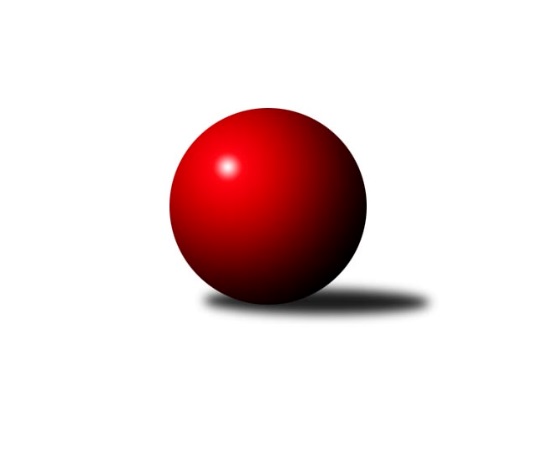 Č.22Ročník 2011/2012	7.4.2012Nejlepšího výkonu v tomto kole: 3512 dosáhlo družstvo: SKK  Náchod1. KLM 2011/2012Výsledky 22. kolaSouhrnný přehled výsledků:TJ Jiskra Kovářská	- TJ Centropen Dačice	2:6	3224:3270	10.0:14.0	7.4.TJ Sokol KARE Luhačovice ˝B˝	- TJ Lokomotiva Česká Třebová	6:2	3458:3436	13.5:10.5	7.4.TJ Spartak Přerov˝A˝	- SKK Svijany  Vrchlabí	4.5:3.5	3500:3403	12.5:11.5	7.4.KK Konstruktiva Praha 	- SKK  Náchod	1:7	3352:3512	6.0:18.0	7.4.TJ Třebíč	- KK Slavoj Praha	1:7	3402:3503	9.0:15.0	7.4.KK PSJ Jihlava	- TJ Sokol Husovice	3:5	3380:3390	13.0:11.0	7.4.Tabulka družstev:	1.	SKK  Náchod	22	19	0	3	125.0 : 51.0 	322.5 : 205.5 	 3494	38	2.	TJ Sokol Husovice	22	16	2	4	114.5 : 61.5 	290.5 : 237.5 	 3416	34	3.	KK Slavoj Praha	22	16	0	6	107.0 : 69.0 	295.0 : 233.0 	 3441	32	4.	TJ Spartak Přerov˝A˝	22	11	2	9	91.0 : 85.0 	271.5 : 256.5 	 3400	24	5.	SKK Svijany  Vrchlabí	22	11	0	11	83.5 : 92.5 	239.0 : 289.0 	 3332	22	6.	TJ Jiskra Kovářská	22	9	2	11	86.0 : 90.0 	259.5 : 268.5 	 3350	20	7.	KK PSJ Jihlava	22	9	2	11	82.0 : 94.0 	261.0 : 267.0 	 3361	20	8.	TJ Sokol KARE Luhačovice ˝B˝	22	9	1	12	83.5 : 92.5 	249.0 : 279.0 	 3348	19	9.	TJ Centropen Dačice	22	9	0	13	81.0 : 95.0 	252.0 : 276.0 	 3333	18	10.	TJ Třebíč	22	7	1	14	73.0 : 103.0 	262.5 : 265.5 	 3382	15	11.	KK Konstruktiva Praha	22	5	2	15	69.5 : 106.5 	237.0 : 291.0 	 3325	12	12.	TJ Lokomotiva Česká Třebová	22	4	2	16	60.0 : 116.0 	228.5 : 299.5 	 3335	10Podrobné výsledky kola:	 TJ Jiskra Kovářská	3224	2:6	3270	TJ Centropen Dačice	Petr Dvořák	140 	 123 	 144 	144	551 	 2:2 	 564 	 137	146 	 152	129	Jiří Malínek	Milan Hrouda	135 	 119 	 132 	135	521 	 1:3 	 538 	 150	129 	 135	124	Petr Žahourek	Martin Pejčoch	118 	 140 	 146 	151	555 	 2:2 	 549 	 133	144 	 135	137	Milan Kabelka	David Junek	149 	 135 	 138 	139	561 	 2:2 	 530 	 128	117 	 141	144	Karel Kunc	Jaroslav Tejml *1	138 	 119 	 126 	121	504 	 1:3 	 538 	 143	147 	 132	116	Karel Novák	Vlastimil Zeman st.	124 	 156 	 110 	142	532 	 2:2 	 551 	 142	137 	 140	132	Jaroslav Dosedělrozhodčí: střídání: *1 od 61. hodu Vlastimil Zeman ml. ml.Nejlepší výkon utkání: 564 - Jiří Malínek	 TJ Sokol KARE Luhačovice ˝B˝	3458	6:2	3436	TJ Lokomotiva Česká Třebová	Michal Markus	153 	 159 	 137 	142	591 	 3:1 	 560 	 151	131 	 139	139	Miloslav Hýbl	Jiří Kudláček	128 	 159 	 126 	152	565 	 1:3 	 603 	 140	142 	 154	167	Pavel Vymazal	Jiří Staněk	145 	 137 	 134 	145	561 	 0:4 	 599 	 161	142 	 141	155	Michal Šic	Jiří Mrlík	137 	 143 	 149 	169	598 	 2.5:1.5 	 583 	 153	143 	 135	152	Karel Zubalík	Pavel Kubálek	150 	 134 	 147 	140	571 	 4:0 	 538 	 145	132 	 145	116	Petr Holanec	Radek Polách	134 	 155 	 134 	149	572 	 3:1 	 553 	 130	140 	 132	151	Jiří Kmoníčekrozhodčí: Nejlepší výkon utkání: 603 - Pavel Vymazal	 TJ Spartak Přerov˝A˝	3500	4.5:3.5	3403	SKK Svijany  Vrchlabí	Roman Goldemund	167 	 140 	 135 	142	584 	 1:3 	 581 	 133	156 	 148	144	Pavel Nežádal	Jakub Pleban	136 	 149 	 146 	137	568 	 3:1 	 541 	 148	144 	 138	111	Roman Pek	Petr Vácha	137 	 135 	 133 	138	543 	 1:3 	 587 	 152	149 	 131	155	Vlado Žiško	Václav Mazur	144 	 140 	 147 	160	591 	 1.5:2.5 	 546 	 148	140 	 159	99	Milan Ringel	Vlastimil Bělíček	164 	 144 	 166 	159	633 	 4:0 	 567 	 158	130 	 139	140	Kamil Fiebinger	Jiří Hendrych	140 	 151 	 149 	141	581 	 2:2 	 581 	 159	137 	 152	133	David Hoblrozhodčí: Nejlepší výkon utkání: 633 - Vlastimil Bělíček	 KK Konstruktiva Praha 	3352	1:7	3512	SKK  Náchod	Petr Tepličanec	138 	 167 	 149 	142	596 	 2:2 	 588 	 148	138 	 148	154	Daniel Neumann	František Obruča	146 	 138 	 122 	132	538 	 1:3 	 596 	 157	156 	 153	130	Roman Straka	Zdeněk Zahrádka	141 	 131 	 154 	161	587 	 1:3 	 597 	 149	138 	 155	155	Martin Kovář	Štěpán Koblížek	131 	 150 	 140 	127	548 	 1:3 	 559 	 137	157 	 124	141	Ladislav Beránek	Jan Barchánek	127 	 146 	 144 	139	556 	 1:3 	 583 	 148	133 	 153	149	Michal Jirouš	Lukáš Doubrava	136 	 130 	 138 	123	527 	 0:4 	 589 	 143	145 	 149	152	Petr Holýrozhodčí: Nejlepší výkon utkání: 597 - Martin Kovář	 TJ Třebíč	3402	1:7	3503	KK Slavoj Praha	Petr Března	135 	 144 	 161 	137	577 	 1:3 	 632 	 151	172 	 158	151	Zdeněk Gartus	Jiří Mikoláš	130 	 160 	 137 	137	564 	 1:3 	 599 	 142	156 	 161	140	Stanislav Tichý	František Caha	136 	 135 	 119 	127	517 	 1:3 	 574 	 154	154 	 141	125	Petr Pavlík	Aleš Zeman	131 	 138 	 141 	160	570 	 2:2 	 576 	 161	124 	 151	140	Martin Kozel st.	Václav Rypel	144 	 154 	 123 	129	550 	 1:3 	 577 	 146	152 	 138	141	Anton Stašák	Robert Pevný	151 	 162 	 160 	151	624 	 3:1 	 545 	 148	122 	 163	112	Jaroslav Procházkarozhodčí: Nejlepší výkon utkání: 632 - Zdeněk Gartus	 KK PSJ Jihlava	3380	3:5	3390	TJ Sokol Husovice	Jan Ševela	119 	 142 	 141 	130	532 	 1:3 	 575 	 160	129 	 143	143	Zdeněk Vymazal	Petr Benedikt	161 	 142 	 151 	144	598 	 3:1 	 556 	 147	133 	 130	146	Libor Škoula	Jiří Partl	143 	 140 	 135 	123	541 	 1:3 	 554 	 145	124 	 144	141	Dušan Ryba	Daniel Braun	144 	 150 	 120 	153	567 	 2:2 	 570 	 150	140 	 149	131	Jiří Axman ml. ml.	Václav Rychtařík ml.	122 	 145 	 147 	142	556 	 3:1 	 571 	 154	143 	 135	139	Jiří Radil	Tomáš Valík	133 	 151 	 145 	157	586 	 3:1 	 564 	 138	138 	 143	145	David Plšekrozhodčí: Nejlepší výkon utkání: 598 - Petr BenediktPořadí jednotlivců:	jméno hráče	družstvo	celkem	plné	dorážka	chyby	poměr kuž.	Maximum	1.	Zdeněk Gartus 	KK Slavoj Praha	610.01	394.3	215.7	1.1	12/12	(668)	2.	Petr Holý 	SKK  Náchod	593.65	385.0	208.6	1.2	12/12	(628)	3.	Martin Kovář 	SKK  Náchod	592.67	381.5	211.2	0.8	12/12	(646)	4.	Zdeněk Vymazal 	TJ Sokol Husovice	591.88	385.4	206.5	1.4	11/12	(626)	5.	Robert Pevný 	TJ Třebíč	588.03	380.5	207.5	1.3	9/12	(661)	6.	Stanislav Partl 	KK PSJ Jihlava	584.22	373.8	210.4	1.6	10/12	(625)	7.	Daniel Neumann 	SKK  Náchod	583.85	378.3	205.6	1.4	10/12	(629)	8.	Michal Rolf 	SKK Svijany  Vrchlabí	581.85	379.7	202.1	1.5	9/12	(658)	9.	Michal Jirouš 	SKK  Náchod	581.83	373.1	208.7	1.1	10/12	(649)	10.	Michal Markus 	TJ Sokol KARE Luhačovice ˝B˝	579.58	379.8	199.8	1.3	12/12	(635)	11.	Václav Rypel 	TJ Třebíč	578.60	369.5	209.1	1.8	12/12	(627)	12.	Václav Mazur 	TJ Spartak Přerov˝A˝	577.85	376.4	201.4	2.0	10/12	(647)	13.	Roman Straka 	SKK  Náchod	576.40	377.3	199.1	1.6	8/12	(641)	14.	Dušan Ryba 	TJ Sokol Husovice	575.70	375.6	200.1	1.3	10/12	(624)	15.	David Junek 	TJ Jiskra Kovářská	575.66	378.2	197.5	1.6	12/12	(607)	16.	Jaroslav Hažva 	SKK  Náchod	575.50	376.7	198.8	1.6	9/12	(611)	17.	Jiří Radil 	TJ Sokol Husovice	574.39	376.1	198.3	1.7	11/12	(602)	18.	David Hobl 	SKK Svijany  Vrchlabí	574.25	374.2	200.1	1.7	11/12	(621)	19.	Jiří Hendrych 	TJ Spartak Přerov˝A˝	574.25	370.2	204.1	1.4	11/12	(636)	20.	Vlastimil Bělíček 	TJ Spartak Přerov˝A˝	574.05	373.1	200.9	2.0	12/12	(633)	21.	Kamil Nestrojil 	TJ Třebíč	572.29	371.3	200.9	2.9	11/12	(626)	22.	Ladislav Beránek 	SKK  Náchod	571.97	378.2	193.7	2.5	10/12	(613)	23.	Milan Blecha 	TJ Centropen Dačice	571.11	367.9	203.2	1.9	11/12	(609)	24.	Anton Stašák 	KK Slavoj Praha	571.06	374.7	196.4	0.8	12/12	(616)	25.	Lukáš Doubrava 	KK Konstruktiva Praha 	570.47	372.5	197.9	2.4	12/12	(620)	26.	Jiří Mikoláš 	TJ Třebíč	570.46	367.8	202.6	3.2	11/12	(595)	27.	Jiří Staněk 	TJ Sokol KARE Luhačovice ˝B˝	570.27	376.4	193.9	2.5	12/12	(619)	28.	Vlastimil Zeman ml.  ml.	TJ Jiskra Kovářská	569.19	374.4	194.8	2.3	9/12	(604)	29.	Petr Pavlík 	KK Slavoj Praha	569.05	375.1	193.9	2.4	11/12	(613)	30.	Martin Kozel  st.	KK Slavoj Praha	567.04	366.2	200.8	1.6	10/12	(601)	31.	Karel Zubalík 	TJ Lokomotiva Česká Třebová	566.70	371.3	195.4	2.1	8/12	(617)	32.	Jiří Malínek 	TJ Centropen Dačice	566.70	372.8	193.9	2.1	12/12	(599)	33.	Libor Škoula 	TJ Sokol Husovice	566.47	370.1	196.4	1.3	12/12	(609)	34.	Stanislav Březina 	KK Slavoj Praha	566.35	370.2	196.2	2.5	11/12	(611)	35.	Jiří Axman ml.  ml.	TJ Sokol Husovice	565.61	367.2	198.5	1.6	9/12	(608)	36.	Radek Polách 	TJ Sokol KARE Luhačovice ˝B˝	565.22	371.4	193.8	2.3	9/12	(615)	37.	Jakub Pleban 	TJ Spartak Přerov˝A˝	564.44	372.8	191.6	2.7	12/12	(631)	38.	Jiří Hetych  ml.	TJ Lokomotiva Česká Třebová	563.83	381.4	182.4	2.6	10/12	(634)	39.	Vlado Žiško 	SKK Svijany  Vrchlabí	563.66	372.7	191.0	2.3	12/12	(609)	40.	Jaroslav Procházka 	KK Slavoj Praha	563.03	376.8	186.3	3.7	12/12	(601)	41.	Jiří Mrlík 	TJ Sokol KARE Luhačovice ˝B˝	562.73	375.6	187.1	2.5	12/12	(610)	42.	Martin Pejčoch 	TJ Jiskra Kovářská	561.58	368.5	193.1	2.3	11/12	(602)	43.	Jan Ševela 	KK PSJ Jihlava	561.45	370.2	191.3	2.4	11/12	(623)	44.	Daniel Braun 	KK PSJ Jihlava	560.52	365.3	195.2	2.1	12/12	(616)	45.	Jaroslav Tejml 	TJ Jiskra Kovářská	559.49	369.0	190.5	2.3	11/12	(612)	46.	Jiří Franěk 	KK Konstruktiva Praha 	559.40	375.6	183.8	4.0	10/12	(612)	47.	Pavel Vymazal 	TJ Lokomotiva Česká Třebová	559.12	368.3	190.9	2.8	12/12	(628)	48.	Milan Hrouda 	TJ Jiskra Kovářská	558.54	366.9	191.7	1.8	10/12	(599)	49.	Karel Novák 	TJ Centropen Dačice	558.30	362.8	195.5	2.2	12/12	(610)	50.	Jiří Partl 	KK PSJ Jihlava	557.83	367.0	190.8	2.0	10/12	(599)	51.	Michal Šic 	TJ Lokomotiva Česká Třebová	557.81	366.1	191.7	3.6	10/12	(599)	52.	Jan Barchánek 	KK Konstruktiva Praha 	556.48	372.5	184.0	4.2	8/12	(566)	53.	Petr Března 	TJ Třebíč	556.03	365.7	190.3	2.5	10/12	(604)	54.	Zdeněk Zahrádka 	KK Konstruktiva Praha 	555.96	369.1	186.9	3.5	11/12	(604)	55.	Aleš Zeman 	TJ Třebíč	553.52	370.1	183.5	3.5	10/12	(613)	56.	Petr Žahourek 	TJ Centropen Dačice	553.02	366.6	186.4	4.0	12/12	(595)	57.	Kamil Fiebinger 	SKK Svijany  Vrchlabí	552.71	368.7	184.0	3.7	10/12	(622)	58.	František Obruča 	KK Konstruktiva Praha 	551.86	365.3	186.6	3.2	11/12	(587)	59.	Štěpán Koblížek 	KK Konstruktiva Praha 	551.41	363.8	187.6	2.5	10/12	(613)	60.	Roman Goldemund 	TJ Spartak Přerov˝A˝	551.12	367.3	183.8	3.6	12/12	(605)	61.	Tomáš Valík 	KK PSJ Jihlava	550.46	358.2	192.3	1.9	11/12	(611)	62.	Petr Holanec 	TJ Lokomotiva Česká Třebová	549.58	366.6	183.0	3.7	12/12	(619)	63.	Petr Benedikt 	KK PSJ Jihlava	548.45	369.6	178.8	4.1	12/12	(620)	64.	Jiří Kudláček 	TJ Sokol KARE Luhačovice ˝B˝	547.68	372.0	175.7	7.3	9/12	(625)	65.	Milan Kabelka 	TJ Centropen Dačice	547.13	365.7	181.4	2.6	12/12	(582)	66.	Pavel Nežádal 	SKK Svijany  Vrchlabí	546.39	362.4	184.0	3.1	10/12	(594)	67.	Pavel Kubálek 	TJ Sokol KARE Luhačovice ˝B˝	544.53	354.9	189.6	2.7	12/12	(604)	68.	Petr Dvořák 	TJ Jiskra Kovářská	542.09	357.4	184.7	3.9	10/12	(590)	69.	Jiří Kmoníček 	TJ Lokomotiva Česká Třebová	540.88	366.7	174.2	4.2	11/12	(601)	70.	Roman Pek 	SKK Svijany  Vrchlabí	531.28	358.5	172.8	4.7	8/12	(552)		Petr Tepličanec 	KK Konstruktiva Praha 	596.00	387.0	209.0	0.0	1/12	(596)		Václav Rychtařík  ml.	KK PSJ Jihlava	586.58	374.8	211.8	2.0	4/12	(603)		Jan Kotyza 	KK Konstruktiva Praha 	584.00	374.0	210.0	2.0	1/12	(584)		Stanislav Tichý 	KK Slavoj Praha	577.83	369.1	208.8	1.9	3/12	(599)		Miloslav Hýbl 	TJ Lokomotiva Česká Třebová	576.25	377.3	198.9	1.4	4/12	(631)		Petr Dobeš  ml.	TJ Třebíč	576.00	362.0	214.0	0.0	1/12	(576)		Jiří Divila ml. 	TJ Spartak Přerov˝A˝	572.50	372.0	200.5	2.0	1/12	(583)		Jiří Kudela 	TJ Spartak Přerov˝A˝	569.29	374.8	194.5	1.8	7/12	(632)		Vladimír Mánek 	TJ Spartak Přerov˝A˝	569.00	370.3	198.8	2.0	4/12	(610)		Jiří Bartoníček 	SKK Svijany  Vrchlabí	564.02	375.5	188.5	3.2	6/12	(617)		Milan Kanda 	TJ Spartak Přerov˝A˝	564.00	384.5	179.5	5.8	2/12	(580)		Petr Vojtíšek 	TJ Centropen Dačice	563.00	372.0	191.0	3.0	1/12	(563)		Tomáš Misář 	TJ Lokomotiva Česká Třebová	560.15	369.0	191.2	2.5	4/12	(623)		Ivan Šalda 	TJ Lokomotiva Česká Třebová	559.50	358.5	201.0	5.0	2/12	(589)		Jan Machálek  st.	TJ Sokol Husovice	559.35	375.3	184.0	4.1	6/12	(605)		Vlastimil Zeman st. 	TJ Jiskra Kovářská	558.75	374.9	183.8	3.3	5/12	(613)		Michal Šimek 	TJ Sokol Husovice	557.00	361.4	195.6	2.2	5/12	(593)		Václav Zajíc 	TJ Centropen Dačice	555.11	364.8	190.4	2.1	4/12	(583)		Daniel Kovář 	TJ Centropen Dačice	554.00	364.0	190.0	1.0	1/12	(554)		David Plšek 	TJ Sokol Husovice	553.51	365.7	187.9	2.0	7/12	(595)		Jaroslav Doseděl 	TJ Centropen Dačice	551.00	348.0	203.0	0.0	1/12	(551)		Vlastimil Červenka 	TJ Sokol KARE Luhačovice ˝B˝	549.00	375.0	174.0	3.0	1/12	(549)		Jaroslav Krejčí 	TJ Spartak Přerov˝A˝	548.00	371.0	177.0	4.0	1/12	(548)		Petr Vácha 	TJ Spartak Přerov˝A˝	546.50	353.8	192.7	3.5	3/12	(562)		Jakub Zdražil 	KK PSJ Jihlava	546.50	368.5	178.0	5.0	2/12	(558)		Milan Ringel 	SKK Svijany  Vrchlabí	546.00	363.0	183.0	10.0	1/12	(546)		Jaroslav Borkovec 	KK Konstruktiva Praha 	543.67	364.1	179.6	3.9	3/12	(563)		Pavel Wohlmuth 	KK Konstruktiva Praha 	542.50	366.0	176.5	5.0	2/12	(559)		Pavel Kabelka 	TJ Centropen Dačice	535.72	358.7	177.0	4.1	5/12	(598)		Miroslav Mátl 	TJ Třebíč	534.67	358.0	176.7	7.7	3/12	(541)		Jaroslav Pleticha st.  st.	KK Konstruktiva Praha 	533.10	363.9	169.3	4.9	4/12	(575)		Tomáš Stolařík 	TJ Sokol KARE Luhačovice ˝B˝	532.50	347.5	185.0	3.0	2/12	(589)		Jan Horáček 	SKK Svijany  Vrchlabí	531.00	357.4	173.6	4.6	5/12	(552)		Karel Kunc 	TJ Centropen Dačice	530.00	357.0	173.0	5.0	1/12	(530)		Karel Uhlíř 	TJ Třebíč	530.00	369.5	160.5	5.5	2/12	(544)		Milan Žáček 	TJ Sokol KARE Luhačovice ˝B˝	526.00	342.0	184.0	3.0	1/12	(526)		František Caha 	TJ Třebíč	526.00	364.0	162.0	2.5	2/12	(535)		Arnošt Werschall 	TJ Jiskra Kovářská	525.50	351.3	174.3	5.0	4/12	(552)		Jiří Hetych st.  st.	TJ Lokomotiva Česká Třebová	520.00	353.0	167.0	11.0	1/12	(520)		Milan Mokrý 	TJ Třebíč	514.00	331.5	182.5	4.0	2/12	(526)		Petr Kudláček 	TJ Sokol KARE Luhačovice ˝B˝	506.00	349.0	157.0	6.0	2/12	(541)		Lukáš Trýzna 	SKK Svijany  Vrchlabí	506.00	350.0	156.0	8.0	1/12	(506)		Pavel Maršík 	SKK Svijany  Vrchlabí	503.00	366.0	137.0	8.0	1/12	(503)		Tomáš Limberský 	SKK Svijany  Vrchlabí	500.00	347.0	153.0	10.0	1/12	(500)		Roman Trýzna 	SKK Svijany  Vrchlabí	455.00	325.0	130.0	11.0	1/12	(455)Sportovně technické informace:Starty náhradníků:registrační číslo	jméno a příjmení 	datum startu 	družstvo	číslo startu
Hráči dopsaní na soupisku:registrační číslo	jméno a příjmení 	datum startu 	družstvo	Program dalšího kola:Nejlepší šestka kola - absolutněNejlepší šestka kola - absolutněNejlepší šestka kola - absolutněNejlepší šestka kola - absolutněNejlepší šestka kola - dle průměru kuželenNejlepší šestka kola - dle průměru kuželenNejlepší šestka kola - dle průměru kuželenNejlepší šestka kola - dle průměru kuželenNejlepší šestka kola - dle průměru kuželenPočetJménoNázev týmuVýkonPočetJménoNázev týmuPrůměr (%)Výkon4xVlastimil BělíčekSp.Přerov A63310xZdeněk GartusSlavoj Praha111.0663210xZdeněk GartusSlavoj Praha6323xVlastimil BělíčekSp.Přerov A110.826335xRobert PevnýTřebíč6245xRobert PevnýTřebíč109.656247xPavel VymazalČ. Třebová6034xMartin KovářSKK  Náchod106.535971xStanislav TichýSlavoj Praha5992xPetr BenediktJihlava106.435981xMichal ŠicČ. Třebová5991xPetr TepličanecKonstruktiva 106.35596